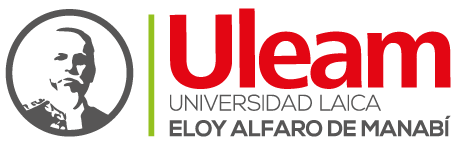 ÍNDICEContenidoIdentidad InstitucionalDatos GeneralesAnálisis de la situación actualDiagnósticoAntecedentesJustificaciónProyectos relacionados y / o complementariosObjetivosObjetivo de DesarrolloObjetivo GeneralObjetivos EspecíficosMetasActividadesCronograma valorado de actividadesDuración del ProyectoBeneficiarios Equipo de TrabajoIndicadores de resultados alcanzados: cualitativos y cuantitativosImpactos Autogestión y Sostenibilidad Marco InstitucionalFinanciamiento del proyecto Logros, Resultados o Productos esperados  Proyección de producción científicaMetodología y estrategiasSeguimiento y monitoreo del proyecto.Evaluación y resultadosAnexosAnexo 1:  Financiamiento del proyecto Anexo 2:  Matriz de Marco Lógico Anexo 3:  Detalles de la Inversión total del proyecto Anexo 4: Cronograma valorado de tareas Anexo 5: Árbol de problemasIdentidad InstitucionalMisiónDetallar la/s misión/es de la/s Unidad/es Académica/s que participan en la ejecución del proyecto. VisiónDetallar la/s visión/es de la/s Unidad/es Académica/s que participan en la ejecución del proyecto.Objetivos estratégicosDetallar los objetivos estratégicos de las carreras participantes en la ejecución del proyecto.Datos generales:3.	Análisis de la Situación Actual3.1.	Diagnóstico Describir el contexto en el cual se desarrollará el proyecto (apoyarse con el FODA del sector a intervenir).Detallar los datos de la línea base.Identificar el problema y caracterizarlo, con la finalidad de identificar la solución que tiene el mayor impacto.4.	Antecedentes Detallar de un modo resumido las circunstancias, factores o situaciones que originan el proyecto, así como las necesidades de la población que se pretende intervenir argumentar las necesidades insatisfechas de las personas. De ser posible, anotar la fuente de la información que haya generado resultados, conclusiones y recomendaciones de investigaciones realizadas por:  a) Docentes;b) Estudiantes; c) Entidades públicas o particulares. Dichas investigaciones deben estar enmarcadas a las áreas y líneas establecidas por la ULEAM.5.	JustificaciónLa Institución ejecutora debe presentar los correspondientes justificativos para la consecución del proyecto, en particular lo relacionado con lo siguiente:•	La correspondencia del proyecto con las prioridades contempladas en el Plan Nacional de Desarrollo •	En qué medida la ejecución del proyecto contribuirá a solucionar las necesidades identificadas en el área o zona de acción del proyecto. •	De qué forma los estudios, investigaciones y esquemas obtenidos con la ejecución del proyecto servirán para que puedan ser utilizados por las entidades públicas o privadas con finalidad social o pública. Realizar una exposición resumida del problema, sus causas y efectos. Además, plantear el escenario probable en caso de persistir la problemática, es decir indicar las situaciones que pueden empeorar u ocasionar. Indicar si existe un acercamiento o apertura con el representante de la comunidad o de alguna institución, y posibles personas, grupos o entidades que pudieran estar en contra de la ejecución del proyecto, en este último punto describir la estrategia para disminuir o eliminar las acciones contrarias a la propuesta (ver Anexo 5).6.	Proyectos relacionados y / o complementarios Indicar brevemente los proyectos que se encuentran vinculados o sean complementarios al que se va a ejecutar (multidisciplinar)7.	Objetivos 7.1 Objetivo de desarrolloDescribir el objetivo de desarrollo al cual se contribuirá con la realización del proyecto (finalidad última hacia la que se orienta el proyecto). Efecto final del proyecto sobre el bienestar de la sociedad. Su cumplimiento logrará medir el impacto del proyecto en el sector a largo plazo.7.2 Objetivo General De forma breve, concisa plantear claramente qué resultado o situación mejorada se espera al finalizar el proyecto, cómo se obtendrá dicho resultado y para qué se ejecuta el proyecto. Considerar que el objetivo general debe lograr dar solución al problema formulado en la justificación, de tal forma que permita obtener para los beneficiarios del proyecto, un escenario mejorado7.3 Objetivos Específicos Describir los resultados parciales que permitan cumplir con el objetivo general del proyecto. Los objetivos específicos (se recomienda no más de tres o cuatro) deben estar en concordancia con el objetivo general.8.	Metas Detallar la magnitud o nivel específico que se prevé alcanzar; precisar la unidad de medida. Se debe detallar una meta por cada objetivo de desarrollo, general, y específicos.9.	ActividadesDetallar con base a cada uno de los objetivos específicos las actividades con las principales acciones que se deben realizar para alcanzar los componentes, es importante que sean pertinentes al campo de formación, necesarias y suficientes para alcanzar cada una de las metas que persigue el proyecto, siendo necesario puntualizarlas en orden secuencial. 10.	Cronograma valorado de actividades Presentar un cuadro valorado por componentes, las diferentes actividades del proyecto en función del tiempo, (periodos académicos, años) responsables y recursos. 11.	Duración del proyecto y vida útil Indicar el tiempo que dura la ejecución del proyecto, el mismo que estará en relación con el cronograma de actividades. Además, definir su vida útil en periodos académicos para el proceso de evaluación12.	Beneficiarios Caracterizar a los involucrados directos e indirectos, así como el rol que tendrán en el proyecto. Utilizar el siguiente cuadro para describir a los involucrados.13.	 Equipo de TrabajoDocentes: Detallar todo el equipo humano que se involucrará en la ejecución del proyecto. (presidentes, miembros de comisión de vinculación, líder, docentes supervisores). Detallar si se requiere de docentes con un perfil específico para la supervisión de las actividades que ejecutan los estudiantes.Estudiantes: Detallar el número estudiantes requerido para el cumplimiento de cada objetivo y el nivel de estudio que deben tener para el cumplimiento de las actividades con base a la formación de aprendizaje.14.	Indicadores de resultados alcanzados: cualitativos y cuantitativos Describir los resultados parciales esperados que permitan medir cuantitativamente el cumplimiento de los objetivos específicos del proyecto. Formular más de un indicador para cada objetivo específico expresándolos en términos de cantidad, calidad y tiempo. Cantidad es la meta a lograr y tiempo el plazo que se tiene para alcanzar la meta, como calidad se entiende el nivel de efectividad o mejora que tendrá que obtenerse, para el cálculo de los indicadores las variables cualitativas deben ser convertidas a una escala cuantitativa, ejemplo para medir el grado de satisfacción de un usuario se podría elaborar una encuesta en la que los usuarios indiquen el nivel de satisfacción del servicio.  Los indicadores deben reflejar una variación positiva respecto de la línea base. Un indicador es una herramienta que permite medir el avance en el logro de los objetivos y proporciona información para monitorear y evaluar los resultados del proyecto.Los indicadores permiten medir aspectos relevantes de los cuatro niveles de objetivos planteados (fin, propósito, componentes y actividades), considerando que cada indicador mide un aspecto diferente.En el Fin, se mide la contribución del proyecto a la solución de un problema de o necesidad detectada, por lo general este resultado conocido como el impacto que tiene el proyecto es observado a largo plazo.En el propósito, se mide el cambio generado por el proyecto en la población objetivo, por lo general, este resultado puede ser medido a mediano plazo.En los componentes, se mide la provisión de los bienes, productos, o servicios por parte del proyecto, debe considerarse por lo menos un indicador por cada componente y pueden medirse con mayor frecuencia de manera mensual trimestral, semestral o anual.En las actividades se miden los procesos que se llevan a cabo para la producción de los componentes y su m edición puede hacerse con periodicidad menor que los indicadores de los otros niveles de objetivos.Recomendaciones para definir los indicadores: Identificar los factores relevantes a medir para cada objetivo, permite tener claridad acerca de qué queremos medir y en quién lo queremos medir, ambos aspectos son esenciales para la formulación de indicadores.Formular los indicadores, para ello es importante tener en cuenta tres aspectos: que se está midiendo, cuál es la medición que se debe utilizar (porcentaje, promedio, índice, tasa de variación.) y cuál es el universo con que se va a comparar el desempeño del indicador.Agregar metas y frecuencia de medición, es necesario fijar metas para cada indicador, para lo cual hay que especificar una cantidad, magnitud o variación que se espera lograr como resultado de la intervención y señalar que con que periodicidad se calculará el indicador.Además, los indicadores deben cumplir con las siguientes características:Pertinencia: Mide lo que realmente quiere evaluarse, en la medida que los objetivos del proyecto son compatibles con las necesidades de los beneficiarios. Relevancia: Debe reflejar una dimensión relevante del logro del objetivo.Confiable: Constar con datos suficientes y demostrables, identificar la fuente de datos sobre la cual verificar el cumplimiento.Monitoreable: Debe estar sujeto a una verificación independiente.Economía: Se refiere a la administración o manejo de los recursos.Adecuado: Debe medir lo que efectivamente se desea medir, es decir, debe cuantificar lo que cada nivel de objetivo plantea.15.	Impacto  Tiene por objetivo determinar si el proyecto produjo efectos deseados en los beneficiarios y si estos son atribuibles a la intervención realizada.También permite examinar consecuencias no previstas ya sean positivas o negativas en los beneficiarios o en otros grupos de control.Se debe hacer constar las categorías de impacto que se evalúan en un proyecto social:•	Medio ambiente: Impactos derivados del carácter medioambiental, contaminación, deforestación, reforestación, áreas protegidas, fuentes de agua, vida silvestre, adopción de prácticas y nivel de consciencia ecológica, etc.  de los objetivos o el diseño del proyecto y de los compromisos corporativos del centro tecnológico. •	Aspectos sociales: Impactos derivados del carácter social, cambios en el nivel social de los participantes, acceso a servicios, vivienda, educación, tenencia de la tierra, salud, igualdad entre géneros, adopción de nuevas prácticas, etc.  •	Económicos: Sirven para medir cambios en el nivel económico de los participantes, el nivel de deudas e inversión, acceso al crédito, bienes de producción, ingresos y nivel de producción, nivel de autoempleo, uso de mano de obra asalariada, nivel tecnológico.•	Sistema de innovación: Impactos estructurales y culturales sobre los agentes innovadores del sistema e impactos culturales sobre la sociedad en general (entorno del sistema).•	Políticos organizativos: Sirven para medir cambios en grados de organización, y de control de los beneficiarios sobre las decisiones que afectan su vida, liderazgo, organización y control social, etc.16.	Autogestión y sostenibilidadDetallar la condición que garantiza que los objetivos e impactos positivos de un proyecto de desarrollo perduren de forma duradera después de la fecha de su conclusión.La entidad ejecutora debe demostrar que luego de terminada la cooperación técnica del oferente, y el aporte fiscal está en capacidad de seguir manteniendo el proyecto a pesar de no contar más con recursos de contraparte externa o fiscales, es decir, auto gestionar por si misma las acciones contempladas en el proyecto en el tiempo, por parte de los beneficiarios.17. Marco InstitucionalCuando participen otras entidades de apoyo, señalar el nombre de éstas, especificando las obligaciones y responsabilidades que le corresponda a las mismas.18.	Financiamiento del proyectoa)	Aporte Nacional: Describir las contribuciones que la IES pone a disposición del proyecto, para el cumplimiento de las actividades previstas en él. Es necesario que se realice una estimación de su aporte, desagregando en: personal técnico, personal administrativo de apoyo, capacitación, equipos, vehículos, evaluaciones (destinar un porcentaje del valor total del aporte nacional para realizar evaluaciones internas del proyecto), y otros aportes (locales, materiales de oficina, etc.) para cada año de ejecución del proyecto, de acuerdo con el cuadro adjunto. Anexo al documento del proyecto, la unidad ejecutora deberá acompañar una certificación que garantice la disponibilidad de los recursos. b)	Aporte Externo: En este punto, se deben detallar los insumos requeridos por la fuente o fuentes externas para completar los recursos que demandará el costo total del proyecto; como en el caso anterior, especificar por rubros y año. c)	Otros Rubros: Informar, además sobre los recursos adicionales que requiere el proyecto y que podrían ser financiados por fuentes internas (crédito de entidades financieras nacionales) o por fuentes externas bilaterales o multilaterales (crédito externo).19.	Logros, Resultados o Productos esperados  Este es uno de los puntos más importantes del proyecto. Se refiere a lo que se va a conseguir al término de la ejecución del proyecto. Constituye la solución a la problemática identificada en el proyecto. Se deberán detallar los logros para conseguir el objetivo de desarrollo, los efectos esperados en relación al objetivo general, los productos esperados articulados a los objetivos específicos, y los productos en coordinación a las actividades. Para su redacción se debe acudir a los componentes y actividades con sus respectivos indicadores de gestión considerados anteriormente. Consideraciones generales para la evaluación de logros, resultados e impacto de proyectos socialesUn proyecto de Vinculación con la sociedad tiene una planificación presupuestaria que puede ser de recursos humanos, materiales de oficina, equipos de oficina, equipos de impresión, movilización, compras de insumos, de herramientas, o de otra índole.Se organizan y planifican actividades para alcanzar un fin, propósitos, objetivos que conducen a los logros o resultados esperados, los que se centran en mayor medida en acciones preventivas, de atención, de capacitación, de emprendimiento, de cooperación, de asesorías, de servicios, de mejoras —cambios— en las vidas de los beneficiarios.Las actividades planificadas mantienen la conexión y pertinencia con los beneficiaros, denominados logros. Estos pueden consistir, por ejemplo, en la asistencia a un curso o programa, la obtención de un producto para su aprovechamiento futuro, el desarrollo de una interacción social —una comunidad— que los apoye, o un proceso capaz de cambiar vidas como un procedimiento médico combinado con cualquier otra actividad que contribuya en la recuperación del beneficiario. En cada caso, el logro es el medio para alcanzar el resultado y el impacto, no el resultado en sí.Los cambios son los resultados, y consideran la diferencia entre lo que hubiera pasado de no haberse generado la intervención a través del proyecto y lo que realmente se ha logrado con él. Los resultados pueden ser a corto o largo plazo a fin y se describen como primarios (en la vida del beneficiario directo y como una consecuencia razonablemente del servicio o producto) o secundarios (un efecto causal en la vida del usuario del servicio lo que le permitió o en las vidas de otros).Los resultados pueden evaluarse en términos de impactos sobre: los cambios en la vida de las personas (beneficiario), en términos de valor (económico o no económico) generado para la parte interesada (entidad ejecutora) dada a causa del servicio o producto aportado y atribución el grado en el que la entidad ejecutora es responsable del resultado.19.1 Proyección de producción científicaDetallar la proyección estimada de la generación de producción científica, como resultado del proyecto de vinculación y emprendimiento.20.	Metodología y estrategia20.1.	Seguimiento y monitoreo del proyecto.Planificación de la metodología para el seguimiento y monitoreo de la ejecución de las actividades y logro de objetivos del proyecto.Planificación de las estrategias para el seguimiento y monitoreo de la ejecución de las actividades y logro de objetivos del proyecto.20.2.	Evaluación y resultadosPlanificación de la metodología para la evaluación del cumplimiento de actividades/logros, objetivos específicos/productos, objetivo general efectos, objetivo de desarrollo/impacto del proyecto.Planificación de la estrategia para la evaluación del cumplimiento de actividades/logros, objetivos específicos/productos, objetivo general efectos, objetivo de desarrollo/impacto del proyecto.ANEXOS: Adjuntar la documentación e información adicional que sirve de soporte o respaldo para fundamentar el proyecto, como convenios marcos y específicos, contratos, base de datos, informes, reglamentos, registros de asistencias, actas de consentimiento, matriz del marco lógico, etc.Anexo #1: Financiamiento del proyectoDetalle de financiamiento interno*Articulado con el punto de Actividades antes descritoAporte ExternoAnexo #2: Matriz de Marco LógicoAnexo #3: Detalles de la Inversión total del proyecto:Anexo #4: Cronograma ValoradoAnexo #5: Árbol de ProblemasEste árbol describe la situación inicial evidenciando las relaciones causales.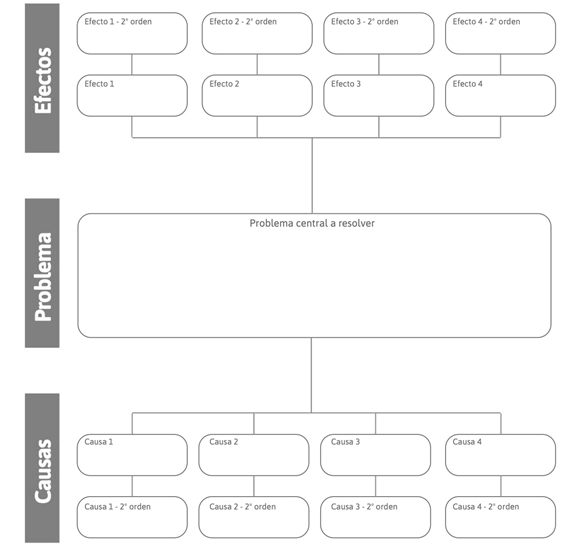 DATOS GENERALESDATOS GENERALESDATOS GENERALESNombre del Programa de Vinculación con la Sociedad:Detallar el nombre del programa de vinculación con la sociedadNombre del Programa de Vinculación con la Sociedad:Detallar el nombre del programa de vinculación con la sociedadNombre del Programa de Vinculación con la Sociedad:Detallar el nombre del programa de vinculación con la sociedadNombre o Título del Proyecto:Detallar el nombre del proyecto de vinculación con la sociedad.Nombre o Título del Proyecto:Detallar el nombre del proyecto de vinculación con la sociedad.Nombre o Título del Proyecto:Detallar el nombre del proyecto de vinculación con la sociedad.Nombre de la Facultad o Unidad Académica responsable:Detallar la/s Unidad/es Académica/sCarrera:Detallar la/s carrera/s a participarTipo Proyecto:Detallar si el proyecto es de investigación o vinculaciónDominio Académico:Detallar el dominio académico al que esta alineado el proyecto Línea de Investigación:Detallar la línea de investigación al que esta alineado el proyectoConvenio:Detallar el nombre del convenio con el que se ampara la ejecución del proyectoÁrea del conocimiento:Detallar el área de conocimiento establecidos por la UNESCOSubárea del conocimiento:Detallar la subárea de conocimiento establecidos por la UNESCOSubárea especifica:Detallar la subárea específica de conocimiento establecidos por la UNESCOFecha InicioDetallar la fecha planeada de inicio del proyectoFecha de Fin PlaneadoDetallar la fecha planeada de fin del proyectoFecha InicioDetallar la fecha planeada de inicio del proyectoFecha de Fin PlaneadoDetallar la fecha planeada de fin del proyectoFecha InicioDetallar la fecha planeada de inicio del proyectoFecha de Fin PlaneadoDetallar la fecha planeada de fin del proyectoObjetivos del Plan Nacional del Buen Vivir:Detallar el objetivo del Plan Nacional Vigente al que se articule la ejecución del proyectoObjetivos del Plan Nacional del Buen Vivir:Detallar el objetivo del Plan Nacional Vigente al que se articule la ejecución del proyectoObjetivos del Plan Nacional del Buen Vivir:Detallar el objetivo del Plan Nacional Vigente al que se articule la ejecución del proyectoCOBERTURA Y LOCALIZACIÓNCOBERTURA Y LOCALIZACIÓNCOBERTURA Y LOCALIZACIÓNCobertura:Detallar la cobertura del proyecto(Nacional, Regional, Provincial, Cantonal, Parroquial, Barrial)Zona de Planificación:Detallar la zona en la que se va a intervenir en la ejecución del proyecto.Provincia:Detallar el/los nombre/s de la/s provincia/s en la que se va a intervenir en la ejecución del proyectoCantón: Enlistar los cantones a intervenirParroquia:Enlistar las parroquias a intervenirBarrios:Enlistar los barrios a intervenirInstituciones Involucradas EN el pROYECTO (Datos de las Instituciones Ejecutoras)Instituciones Involucradas EN el pROYECTO (Datos de las Instituciones Ejecutoras)Instituciones Involucradas EN el pROYECTO (Datos de las Instituciones Ejecutoras)Instituciones Involucradas EN el pROYECTO (Datos de las Instituciones Ejecutoras)Institución GestoraInstitución GestoraInstitución GestoraInstitución GestoraInstitución Gestora:Detallar el nombre de la Universidad donde se origina el proyecto de vinculación.Institución Gestora:Detallar el nombre de la Universidad donde se origina el proyecto de vinculación.Institución Gestora:Detallar el nombre de la Universidad donde se origina el proyecto de vinculación.Institución Gestora:Detallar el nombre de la Universidad donde se origina el proyecto de vinculación.Ciudad:Detallar la ciudad donde se encuentra la IESCiudad:Detallar la ciudad donde se encuentra la IESDirección:Detallar la dirección de la IESDirección:Detallar la dirección de la IESPágina Web:Detallar la página web de la IESCorreo electrónico:Detallar el correo electrónico de la IESCorreo electrónico:Detallar el correo electrónico de la IESNúmero de Teléfono:Detallar el número de teléfono de la IESAliados Estratégicos:Aliados Estratégicos:Aliados Estratégicos:Aliados Estratégicos:Institución Aliada al proyecto:Detallar el nombre de la institución o aliado estratégico que apoyará el proyecto de vinculación.Institución Aliada al proyecto:Detallar el nombre de la institución o aliado estratégico que apoyará el proyecto de vinculación.Institución Aliada al proyecto:Detallar el nombre de la institución o aliado estratégico que apoyará el proyecto de vinculación.Institución Aliada al proyecto:Detallar el nombre de la institución o aliado estratégico que apoyará el proyecto de vinculación.Ciudad:Detallar la ciudad donde se encuentra el aliado estratégicoCiudad:Detallar la ciudad donde se encuentra el aliado estratégicoDirección:Detallar la dirección del aliado estratégicoDirección:Detallar la dirección del aliado estratégicoPágina Web:Detallar la página web del aliado estratégicoCorreo electrónico:Detallar el correo electrónico del aliado estratégicoCorreo electrónico:Detallar el correo electrónico del aliado estratégicoNúmero de Teléfono:Detallar el número de teléfono del aliado estratégico.Beneficiarios:Beneficiarios:Beneficiarios:Beneficiarios:Estimar el número de beneficiarios y determinar al grupo intervenido (ejemplo niños, niñas y adolescentes, adultos mayores, mujeres emprendedoras, etc.)Estimar el número de beneficiarios y determinar al grupo intervenido (ejemplo niños, niñas y adolescentes, adultos mayores, mujeres emprendedoras, etc.)Estimar el número de beneficiarios y determinar al grupo intervenido (ejemplo niños, niñas y adolescentes, adultos mayores, mujeres emprendedoras, etc.)Estimar el número de beneficiarios y determinar al grupo intervenido (ejemplo niños, niñas y adolescentes, adultos mayores, mujeres emprendedoras, etc.)Monto Monto Monto Presupuesto aporte ULEAM:Detallar el presupuesto total planificado que financiará la IES durante la vigencia del proyectoPresupuesto aporte Aliados Estratégicos:Detallar el presupuesto total planificado que financiarán aliados estratégicos durante la vigencia del proyectoPresupuesto Total:Detallar el total de la suma del presupuesto a financiar la IES más el presupuesto de tercerosPlazo de ejecuciónPlazo de ejecuciónDuración en periodos académicos: Detallar en cuantos periodos académicos se ejecutará el proyectoEstado:Detallar si el proyecto es nuevo o reformadoBeneficiarios DirectosBeneficiarios DirectosBeneficiarios IndirectosBeneficiarios IndirectosRol que desempeñanBeneficiarios con discapacidadBeneficiarios con discapacidadBeneficio EsperadoFMFMRol que desempeñanFMBeneficio EsperadoFirmaElaborado por:                  Título, xxxxxxxxxxxxxxxxxxxxxxx                                            CargoPROYECCIÓN DE FUENTES DE FINANCIAMIENTOPROYECCIÓN DE FUENTES DE FINANCIAMIENTOPROYECCIÓN DE FUENTES DE FINANCIAMIENTOPROYECCIÓN DE FUENTES DE FINANCIAMIENTOFinanciamientoAñoAñoTotalInternas IES$xxx,00$xxx,00$xxx,00Aporte Externo$xxx,00$xxx,00$xxx,00Total$xxx,00$xxx,00$xxx,00ACTIVIDADESFINANCIAMIENTO INTERNO IESFINANCIAMIENTO INTERNO IESFINANCIAMIENTO INTERNO IESFINANCIAMIENTO INTERNO IESTOTALACTIVIDADESAñoAñoAñoAñoTOTALACTIVIDADESPeriodo académicoPeriodo académicoPeriodo académicoPeriodo académicoTOTALDetallar todas las actividades con presupuesto$xxx,00$xxx,00Detallar todas las actividades con presupuesto$xxx,00$xxx,00$xxx,00Detallar todas las actividades con presupuesto$xxx,00$xxx,00Detallar todas las actividades con presupuesto$xxx,00$xxx,00Detallar todas las actividades con presupuesto$xxx,00$xxx,00Detallar todas las actividades con presupuesto$xxx,00$xxx,00$xxx,00Detallar todas las actividades con presupuesto$xxx,00$xxx,00Detallar todas las actividades con presupuesto$xxx,00$xxx,00Detallar todas las actividades con presupuesto$xxx,00$xxx,00TOTAL$xxx,00$xxx,00$xxx,00$xxx,00$xxx,00OrigenBeneficiariosDescripciónMonto máximo anualMonto máximo anualTOTALOrigenBeneficiariosDescripciónAñoAñoTOTALNombre de la Entidad que financia el proyectoDescribir a que grupo de personas va a beneficiar este aporte económicoDescribir en que recursos van a hacer usado estos fondos.$xxx,00$xxx,00$xxx,00Nombre de la Entidad que financia el proyectoDescribir a que grupo de personas va a beneficiar este aporte económicoDescribir en que recursos van a hacer usado estos fondos.$xxx,00TOTALTOTALTOTAL$xxx,00$xxx,00$xxx,00RESUMENINDICADORMETAMEDIOS DE VERIFICACIÓNSUPUESTODetallar el Fin u Objetivo de DesarrolloDetallar una característica específica, observable y medible que va a ser usada para mostrar el impacto del proyectoDetallar la magnitud o nivel específico que se prevé alcanzar; precisar la unidad de medida y el medio de verificación del objetivo de desarrolloFuentes de los indicadores del Objetivo de DesarrolloDetallar los supuestos para el logro del impactoDetallar el Propósito u Objetivo GeneralDetallar una característica específica, observable y medible que va a ser usada para mostrar los efectos del proyectoDetallar la magnitud o nivel específico que se prevé alcanzar; precisar la unidad de medida y el medio de verificación del objetivo generalFuentes de los indicadores del objetivo generalDetallar los supuestos para el logro del objetivo generalCOMPONENTESINDICADORMETAMEDIOS DE VERIFICACIÓNSUPUESTOSDetallar los objetivos específicosDetallar una característica específica, observable y medible que va a ser usada para mostrar los resultados del proyecto, por cada objetivo específico.Detallar la magnitud o nivel específico que se prevé alcanzar; precisar la unidad de medida y el medio de verificación de cada objetivo específicoFuentes de los indicadores de los objetivos específicos.Detallar los supuestos para el logro del productoACTIVIDADESPRESUPUESTOMEDIOS DE VERIFICACIÓNSUPUESTOSDetallar todas las actividades descritas en los puntos anteriores del proyecto por cada uno de los objetivos específicosDetallar el presupuesto que se requiere para la ejecución de cada actividad en coherencia con lo detallado en el punto de presupuestoFuentes verificables para el cumplimiento de las actividadesDetallar los supuestos para el logro del productoTOTAL$PropósitoComponenteActividadProductoAccionesDetalle de gastos por ÍtemDetalle de gastos por ÍtemDetalle de gastos por ÍtemDetalle de gastos por ÍtemDetalle de gastos por ÍtemPropósitoComponenteActividadProductoAccionesRecursosCantidad/UnidadCosto/ unitarioCosto totalCosto total1.1.1.1.1.2.1.1.3.1.1.Total de recursos por actividadTotal de recursos por actividadTotal de recursos por actividad$$1.2.1.1.2.2.1.2.3.1.2.Total de recursos por actividadTotal de recursos por actividadTotal de recursos por actividad$$1.3.1.1.3.2.1.3.3.1.3.Total de recursos por actividadTotal de recursos por actividadTotal de recursos por actividad$$2.1.1.2.1.2.2.1.3.2.1.Total de recursos por actividad$$2.2.1.2.2.2.2.2.3.2.2.Total de recursos por actividad$$2.3.1.2.3.2.2.3.3.2.3.Total de recursos por actividad$$1.1.1.2.1.3.1.Total de recursos por actividad2.1.2.2.2.3.2.Total de recursos por actividad3.1.3.2.3.3.3.Total de recursos por actividadTOTALTOTALTOTALTOTALTOTALTOTALTOTALTOTALObjetivos /ResultadosACTIVIDADPRODUCTOS/EVIDENCIASRESPONSABLEORIGEN DEL PRESUPUESTOORIGEN DEL PRESUPUESTOPRESUPUESTO TOTALCRONOGRAMA (PERIODO ACADÉMICO)CRONOGRAMA (PERIODO ACADÉMICO)CRONOGRAMA (PERIODO ACADÉMICO)CRONOGRAMA (PERIODO ACADÉMICO)CRONOGRAMA (PERIODO ACADÉMICO)CRONOGRAMA (PERIODO ACADÉMICO)CRONOGRAMA (PERIODO ACADÉMICO)CRONOGRAMA (PERIODO ACADÉMICO)CRONOGRAMA (PERIODO ACADÉMICO)CRONOGRAMA (PERIODO ACADÉMICO)CRONOGRAMA (PERIODO ACADÉMICO)CRONOGRAMA (PERIODO ACADÉMICO)CRONOGRAMA (PERIODO ACADÉMICO)CRONOGRAMA (PERIODO ACADÉMICO)CRONOGRAMA (PERIODO ACADÉMICO)CRONOGRAMA (PERIODO ACADÉMICO)CRONOGRAMA (PERIODO ACADÉMICO)CRONOGRAMA (PERIODO ACADÉMICO)CRONOGRAMA (PERIODO ACADÉMICO)CRONOGRAMA (PERIODO ACADÉMICO)CRONOGRAMA (PERIODO ACADÉMICO)CRONOGRAMA (PERIODO ACADÉMICO)CRONOGRAMA (PERIODO ACADÉMICO)CRONOGRAMA (PERIODO ACADÉMICO)Objetivos /ResultadosACTIVIDADPRODUCTOS/EVIDENCIASRESPONSABLEFISCALALIADOS ESTR.PRESUPUESTO TOTAL2022-12022-12022-12022-12022-12022-12022-12022-12022-22022-22022-22022-22023-12023-12023-12023-12023-22023-22023-22023-22023-22023-22023-22023-2TOTALTOTALTOTALTOTAL$$$